	проектУКРАЇНАПОЧАЇВСЬКА  МІСЬКА  РАДАВИКОНАВЧИЙ КОМІТЕТР І Ш Е Н Н Явід      квітня   2017 року                                                            №  Про   присвоєння  адресного номеражитловому будинку  , який  належитьгр. Ярому О.М.        З метою впорядкування нумерації об’єктів нерухомості в м. Почаїв, створення умов володіння, користування та розпорядження цими об’єктами ,  їх власниками та користувачами, керуючись  Законом України «Про місцеве самоврядування в Україні », Положенням про порядок присвоєння та зміни адресних номерів об’єктів нерухомості розташованих на території Почаївської міської ОТГ, затвердженого рішенням сесії Почаївської міської ради № 548 від 31.10.2016 року та  розглянувши заяву гр. Ярого Олега Мирославовича, виконавчий комітет  міської  ради                                                       В и р і ш и в:Присвоїти  новозбудованому  житловому будинку ( декларація про готовність об’єкта до експлуатації № ТП 142170822632 від 23.03.2017 року) ,   який    належить     гр. Ярому Олегу Мирославовичу   адресний  номер  «41 а»  по   вул. Липова    в    м. Почаїв.Кременецькому  РК  БТІ   внести  зміни       в   адресне   господарство    по   вул. Липова   в   м. Почаїв у відповідності до п.1 даного рішення.Лівар Н.М.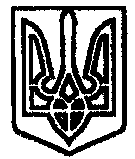 